ИЗМАЙЛОВ Чингиз ШамилевичРодился в 1948 году в г. Баку Азербайджанской ССР.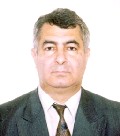 Образование высшее, в 1968 году закончил Бакинское мореходное училище, в 1975 г. – Одесское высшее инженерное морское училище, в 1991 г. – Академию народного хозяйства при Совете Министров СССР.С 1968 по 1971 г.г. работал на судах Каспийского морского пароходства Министерства морского флота СССР. Сначала матросом, затем третьим помощником, вторым помощником капитана.С 1971 года занимался комсомольской и партийной работой. Прошел путь от инструктора комитета комсомола до секретаря парткома Каспийского морского пароходства .Начиная с 1984 года работал заместителем начальника агентства Советского Дунайского пароходства в Румынии.В 1987 году назначен первым заместителем начальника Каспийского морского пароходства.1994-1997 г.г. – АООТ "Внешпромтехобмен": заместитель начальника транспортного отдела, заместитель начальника отдела международных перевозок.В 1997 году перешел в Министерство транспорта Российской Федерации. Работал заместителем начальника отдела технологии перевозок Управления координации транспортных систем, начальником отдела регулирования транспортных потоков Управления координации транспортных систем, заместителем начальника Управления координации транспортных систем, заместитель руководителя Департамента координации транспортных систем и логистики, руководителем Департамента регулирования производствен6ной деятельности морских портов.В декабре 2001 года назначен заместителем Министра транспорта Российской Федерации.Награжден медалями "За трудовую доблесть" и "300 лет Российскому флоту", знаком "Почетный работник транспорта России", значком "Почетному работнику морского флота".Измайлов Чингиз Шамилевич является продолжателем династии моряков Измайловых-Сулеймановых.